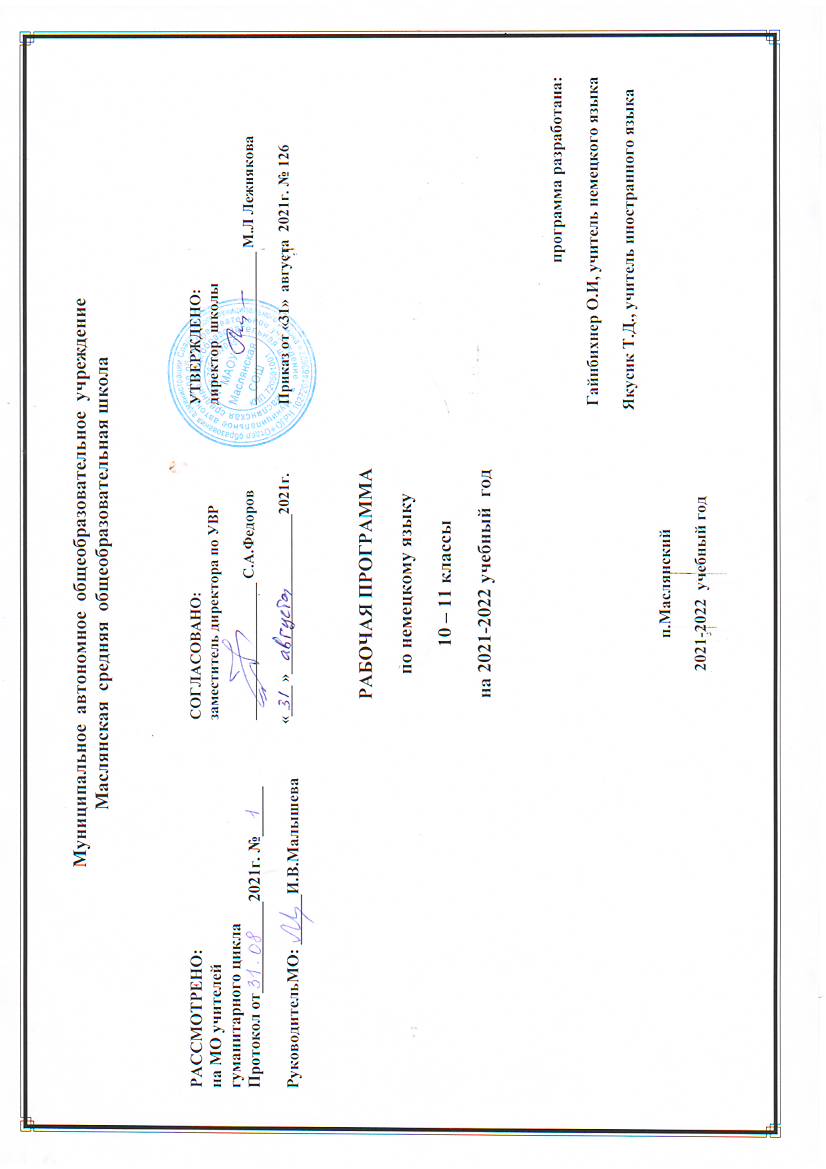 РАЗДЕЛ I                                                                                                                                    Планируемые результаты изучения учебного предмета «Немецкий язык»  в 10-11 классахЛичностные результаты выпускников старшей школы, формируемые при изучении иностранного языка:формирование толерантного сознания и поведения в поликультурном мире, готовности и способности вести диалог с другими людьми, достигать в нём взаимопонимания;развитие эстетического отношения к миру, включая эстетику быта, научного и технического творчества, спорта, общественных отношений;принятие и реализация ценностей здорового образа жизни, потребности в физическом самосовершенствовании;стремление к осознанному выбору будущей профессии и возможностям реализации собственных жизненных планов;формирование  экологического мышления, приобретение опыта эколого-направленной деятельности.Метапредметные результаты изучения иностранного языка в старшей  школе:
     • развитие умения планировать свое речевое и неречевое поведение;
     • развитие коммуникативной компетенции, включая умение взаимодействовать с окружающими, выполняя разные         социальные роли;
     • развитие исследовательских учебных действий, включая навыки работы с  информацией: поиск и выделение нужной        информации, обобщение и фиксация информации;
     • развитие смыслового чтения, включая умение определять тему, прогнозировать содержание текста по заголовку/по        ключевым словам, выделять основную мысль, главные факты, опуская второстепенные, устанавливать логическую        последовательность основных фактов;
     • осуществление регулятивных действий самонаблюдения, самоконтроля, самооценки в процессе коммуникативной        деятельности на иностранном языке.Предметные результаты освоения выпускниками в старшей школе:Коммуникативные умения Говорение, диалогическая речь– вести диалог/полилог в ситуациях неофициального общения в рамках изученной тематики; – при помощи разнообразных языковых средств без подготовки инициировать, поддерживать и заканчивать беседу на     темы, включённые в раздел «Предметное содержание речи»; – выражать и аргументировать личную точку зрения;     – запрашивать информацию и обмениваться информацией в пределах изученной тематики; – обращаться за разъяснениями, уточняя интересующую информацию. Говорение, монологическая речь – формулировать несложные связные высказывания с использованием основных коммуникативных типов речи (описание, повествование, рассуждение, характеристика) в рамках тем, включённых в раздел «Предметное содержание речи»; – передавать основное содержание прочитанного/ увиденного/услышанного; – давать краткие описания и/или комментарии с опорой на нелинейный текст (таблицы, графики); – строить высказывание на основе изображения с опорой или без опоры на ключевые слова/план/вопросы. Аудирование – понимать основное содержание несложных аутентичных аудиотекстов различных стилей и жанров монологического и диалогического характера в рамках изученной тематики с четким нормативным произношением; – выборочное понимание запрашиваемой информации из несложных аутентичных аудиотекстов различных жанров монологического и диалогического характера в рамках изученной тематики, характеризующихся чётким нормативным произношением. Чтение  – читать и понимать несложные аутентичные тексты различных стилей и жанров, используя основные виды чтения (ознакомительное, изучающее, поисковое/просмотровое) в зависимости от коммуникативной задачи; – отделять в несложных аутентичных текстах различных стилей и жанров главную информацию от второстепенной, выявлять наиболее значимые факты. Письмо – писать несложные связные тексты по изученной тематике; – писать личное (электронное) письмо, заполнять анкету, письменно излагать сведения о себе в форме, принятой в стране/странах изучаемого языка; – письменно выражать свою точку зрения в рамках тем, включённых в раздел «Предметное содержание речи», в форме рассуждения, приводя аргументы и примеры. Языковые навыки Орфография и пунктуация – владеть орфографическими навыками в рамках тем, включённых в раздел «Предметное содержание речи»; – расставлять в тексте знаки препинания в соответствии с нормами пунктуации. Фонетическая сторона речи – владеть слухопроизносительными навыками в рамках тем, включенных в раздел «Предметное содержание речи»; – владеть навыками ритмико-интонационного оформления речи в зависимости от коммуникативной ситуации. Лексическая сторона речи – распознавать и употреблять в речи лексические единицы в рамках тем, включённых в раздел «Предметное содержание речи»;– определять принадлежность слов к частям речи по аффиксам; – догадываться о значении отдельных слов на основе сходства с родным языком, по словообразовательным элементам и контексту; – распознавать и употреблять различные средства связи в тексте для обеспечения его целостности. Продуктивные речевые умения Коммуникативные умения Говорение, диалогическая речь – вести диалог/полилог в ситуациях официального общения в рамках изученной тематики; -  кратко комментировать точку зрения другого человека; – проводить подготовленное интервью, проверяя и получая подтверждение какой-либо информации; – обмениваться информацией, проверять и подтверждать собранную фактическую информацию. Говорение, монологическая речь – резюмировать прослушанный/прочитанный текст; – обобщать информацию на основе прочитанного/прослушанного текста. Аудирование – полно и точно воспринимать информацию в распространённых коммуникативных ситуациях; – обобщать прослушанную информацию и выявлять факты в соответствии с поставленной задачей/вопросом. Чтение – читать и понимать несложные аутентичные тексты различных стилей и жанров и отвечать на ряд уточняющих вопросов. Письмо – писать краткий отзыв на фильм, книгу или пьесу. Языковые навыки Фонетическая сторона речи – произносить звуки немецкого языка чётко, с естественным произношением, не допуская ярко выраженного акцента. Орфография и пунктуация – владеть орфографическими навыками; – расставлять в тексте знаки препинания в соответствии с нормами пунктуации. Лексическая сторона речи – использовать фразовые глаголы по широкому спектру тем, уместно употребляя их в соответствии со стилем речи; – узнавать и использовать в речи устойчивые выражения и фразы.РАЗДЕЛ II                                                                                                                                                                                                                                                                                            Основное содержание программы                                        Предметное содержание устной и письменной речиПредметное содержание устной и письменной речи, предлагаемое в авторской программе, полностью включает темы, предусмотренные стандартом по иностранным языкам. Ряд тем рассматривается более подробно.10 классUrlaub und Ferien. Отпуск и каникулы. Разные способы проведения каникул. Летние развлечения. Какие недостатки и преимущества имеют разные виды отдыха. Планирование совместного путешествия. Schule und Schulleben. Школа и школьная жизнь. Школьная система в Германии. Типы школ. Старшая ступень в гимназии. Особенности учебного процесса. Диспут: Мобильные телефоны в средней школе: за и против. Сравнение русской и немецкой системы образования.Meine Familie und ich. Моя семья и я. Отношения родителей и детей. Оценка своих чувств.  Родители о детях. Черты характера.  Идолы для подражания. Отношения между братьями и сестрами. Как совместное проведение времени способствует взаимопониманию в семье? Bücherwelt. Мир книг. Почему чтение важно для развития личности? По каким причинам молодежь (не) читает книги? Какие книги популярны среди немецкой молодежи? Классическая или современная литература. Что сегодня предпочитает читать молодежь? Цифровой книжный мир. Wissenschaftlich-technischer Fortschritt. Научно-технический прогресс. Какие известные и важные изобретения были сделаны немецкими учеными? Самое большое открытие 20 века. Как помогает компьютер осуществлять работу в офисе? Виды и особенности генных технологий. Влияние генной инженерии на организм человека: плюсы и минусы. Klimawandel und seine Folgen. Изменения климата и его последствия. Причины изменения климата на Земле.  «Человек и климат». Изменения климата и последствия.  Деятельность природоохранных организаций. Участие молодежи в проектах природоохранных организаций. Акции по защите окружающей среды в Германии и России. Deutschland: Damals und heute. Германия тогда и сейчас. Основные события Второй Мировой Войны. Разделение Германии после ВОВ. Политическая система Германии. Объединение Германии. Участие молодежи Германии в политической жизни. Земли Германии и ее столицы. Digitale Medien. Цифровые средства информации. Интернет: за и против Неделя без мобильного телефона. Проблемы,  связанные с использованием электронных устройств.  Возможности Интернета для самостоятельного изучения иностранных языков. Freizeit sinnvoll gestalten. Свободное время с пользой. Интересные хобби и кружки. Обмен мнениями и предложение вариантов праздника. Как проводят свободное время немецкие подростки? Экстремальные виды спорта. Плюсы и минусы. Необычные хобби. 11 классKulturreisen. Культурные путешествия. Путешествие по своей стране и за рубежом. Увлечения и интересы. Образовательные поездки. Географическое положение, климат, население, крупные города, достопримечательности. Путешествие по своей стране и за рубежом. Праздники и знаменательные даты в различных странах мира. Диалекты. Декоративно-прикладное искусство.Internationale Projekte. Международные проекты. Знаменитые природные заповедники России и мира. Экотуризм. Космос. Развитие города и регионов. Иностранные языки в профессиональной деятельности и для повседневного общения. Увлечения и интересы. Образовательные поездки.
 Was ist Kunst? Искусство. Увлечения и интересы. Молодежные субкультуры. Классическое и современное искусство. Изобразительные (живопись, архитектура, скульптура, графика) и неизобразительные виды искусства (музыка, театр, кино, хореография). Мода и дизайн как часть культуры. Альтернативные виды искусства.
Freundschaft und Liebe. Любовь и дружба. Круг друзей. Дружба и любовь. Общение с друзьями и знакомыми. Переписка с друзьями. Выдающиеся личности в истории  стран изучаемого языка.
Gesunde Lebensweise. Здоровый образ жизни.  Здоровый образ жизни.  Болезни и симптомы. Поход к врачу. Активный отдых. Правильное питание. Современные тенденции в заботе о здоровье: йога, вегетарианство, фитнес.
Mode und Schönheit. Мода и красота. Мода и дизайн как часть культуры. Увлечения и интересы. Общество потребления. Образование и профессии.

Konsum und Geld. Деньги и общество потребления. Общество потребления. Деньги, покупки.   Самостоятельная жизнь. Система ценностей. Волонтёрство.Политические и экономические системы. Успех в профессии
Berufswahl. Выбор профессии. Современные профессии. Планы на будущее, проблемы выбора профессии. Образование и профессии. Карьера и семья. Успех в профессии.  Иностранные языки в профессиональной деятельности и для повседневного общения. Образовательные поездки

Schlüsselkompetenzen für den Erfolg. Ключевые компетенции – залог успеха.
Содержание темы: Планы на будущее, проблемы выбора профессии. Образование и профессии.   Успех в профессии.  Иностранные языки в профессиональной деятельности и для повседневного общения. Официальный стиль общения. Особенности жизни в городе. Городская инфраструктура. Особенности жизни в сельской местности. Сельское хозяйство.     
 РАЗДЕЛ III.                            Тематическое планирование, в том числе с учетом   рабочей программы воспитания                      c   указанием количества часов, отведенных на изучение темы Реализация рабочей программы воспитания в урочной деятельности направлена на формирование понимания важнейших социокультурных и духовно-нравственных ценностей Механизм реализации рабочей программы воспитания: - привлечение внимания обучающихся к ценностному аспекту изучаемых на уроках явлений, организация их работы с получаемой на уроке социально значимой информацией – инициирование ее обсуждения, высказывания обучающимися своего мнения по ее поводу, выработки своего к ней отношения; - применение на уроке интерактивных форм работы с обучающимися: интеллектуальных игр, стимулирующих познавательную мотивацию обучающихся; проведение предметных олимпиад, турниров, викторин, квестов, игр-экспериментов, дискуссии и др. - демонстрация примеров гражданского поведения, проявления добросердечности через подбор текстов для чтения, задач для решения, проблемных ситуаций для обсуждения, анализ поступков людей и др. - применение на уроках групповой работы или работы в парах, которые учат обучающихся командной работе и взаимодействию с другими обучающимися; включение в урок игровых процедур, которые помогают поддержать мотивацию обучающихся к получению знаний, налаживанию позитивных межличностных отношений в классе, помогают установлению доброжелательной атмосферы во время урока. - посещение экскурсий, музейные уроки, библиотечные уроки и др. - приобщение обучающихся к российским традиционным духовным ценностям, включая культурные ценности своей этнической группы, правилам и нормам поведения в российском обществе. - побуждение обучающихся соблюдать на уроке общепринятые нормы поведения, правила общения, принципы учебной дисциплины, самоорганизации, взаимоконтроль и самоконтроль - организация шефства мотивированных и эрудированных обучающихся над их неуспевающими одноклассниками, дающего обучающимся социально значимый опыт сотрудничества и взаимной помощи. - инициирование и поддержка исследовательской деятельности обучающихся в рамках реализации ими индивидуальных и групповых исследовательских проектов, что даст обучающимся возможность приобрести навык самостоятельного решения теоретической проблемы, навык генерирования и оформления собственных идей, навык уважительного отношения к чужим идеям, оформленным в работах других исследователей, навык публичного выступления перед аудиторией, аргументирования и отстаивания своей точки зрения. - знакомство обучающихся с профессиями через подбор задач для решения, связанных с профессиональной деятельностью, проблемных ситуаций для обсуждения, организацию профессиональных проб обучающихся.  Тематическое планирование10 класс11 классПриложение №1Оценочные  процедуры по немецкому языку  10-11 классы2021-2022 уч. год10 класс11 классПриложение №2Календарно – тематическое планирование в 10 классеКалендарно – тематическое планирование в 11 классе№ п\пРазделы, темыКоличество часовI.Отпуск и каникулы.81Разные способы проведения каникул.12Летние развлечения.13Какие недостатки и преимущества имеют разные виды отдыха. Предлоги места. 14Планирование совместного путешествия. 15Мой летний отдых.Устный журнал «Мои летние каникулы»16Повторение временной формы Perfekt. Описание летних фотографий 17Путешествие по России. 18Грамматика. Повторение Präteritum.1II.Школа и школьная жизнь.13 9Школьная система в Германии.Урок – презентация «Система школьного образования в Германии»110Типы школ. Каким образом немецкие школьники выбирают индивидуальную траекторию обучения?111Чем занимаются участники проекта „Schüler-Mit-Verantwortung“? 112Грамматика: Придаточные причины.113Старшая ступень в гимназии. Особенности учебного процесса. 114Грамматика: Придаточные цели. Диспут: Мобильные телефоны в средней школе: за и против. 115Развитие навыка диалогической речи. Описание фотографий по теме: «Школа. Школьная жизнь»116Сравнение русской и немецкой системы образования. Грамматика: Придаточные следствия. 117Контрольная работа: Придаточные предложения причины и следствия. 118Выполнение заданий раздела «Аудирование» и «Говорение» (подготовка к ЕГЭ) 119Выполнение заданий раздела «Чтение» (подготовка к ЕГЭ) 120Выполнение заданий раздела «Лексика и грамматика» (подготовка к ЕГЭ) 121Выполнение заданий раздела «Письмо» (подготовка к ЕГЭ)1III.Моя семья и я.9  22Отношения родителей и детей. Оценка своих чувств. Круглый стол «Отцы и дети»123Родители о детях. Грамматика: Конъюнктив 2. 124Черты характера. Грамматика: Придаточные дополнительные.125Идолы для подражания. 126Отношения между братьями и сестрами. 127Грамматика: Словообразование. 128Аудирование «Деньги на карманные расходы» 129Как совместное проведение времени способствует взаимопониманию в семье? 130Какой ты видишь свою собственную семью1IV.Мир книг.13  31Почему чтение важно для развития личности? 132По каким причинам молодежь (не) читает книги?133Какие книги популярны среди немецкой молодежи? 134Что сегодня предпочитает читать молодежь? Литературная гостиная «Классическая или современная литература»135Грамматика: Рassiv.136Аудиокниги: за и против. Грамматика: Относительные придаточные предложения. 137Цифровой книжный мир. Грамматика: Повелительное наклонение. 138Эссе: Прочитать книгу или посмотреть фильм?139Повторение: Мир книг. Библиотечный урок «Посещение президентской библиотеки»140Выполнение заданий раздела «Чтение» (подготовка к ЕГЭ) 141Выполнение заданий раздела «Лексика и грамматика» (подготовка к ЕГЭ) 142Выполнение заданий раздела «Аудирование» (подготовка к ЕГЭ) 143Выполнение заданий раздела «Письмо» (подготовка к ЕГЭ1V.Научно- технический прогресс.8  44Какие известные и важные изобретения были сделаны немецкими учеными? Интеллектуальная викторина «Год науки и технологий»145Как используются эти изобретения сейчас? 146Самое большое открытие 20 века. Грамматика: Infinitiv Passiv. 147Грамматика: Конструкция haben + zu+ Infinitiv, Sein + zu + Infinitiv 148Как помогает компьютер осуществлять работу в офисе? 149Виды и особенности генных технологий. 150Какое влияние оказывает развитие генной инженерии на организм человека: плюсы и минусы. 151Контрольная работа: Passiv1VI.Изменения климата и его последствия.1352Причины изменения климата на Земле. Дискуссия «Планета в опасности153Аудирование «Человек и климат» 154Изменения климата и последствия. Описание фотографий. Развитие навыков монологической речи 155Грамматика: Причастие1. Причастие 2. 156Деятельность природоохранных организаций. 157Участие молодежи в проектах природоохранных организаций. 158Как можно охранять окружающую среду каждый день? 159Акции по защите окружающей среды в Германии и России.Экоакция «Вместе – мы сила!» 160Контроль монологической речи по теме. 161Выполнение заданий раздела «Чтение» (подготовка к ЕГЭ) 162Выполнение заданий «Аудирование» (подготовка к ЕГЭ) 163Выполнение заданий раздела «Лексика и грамматика» (подготовка к ЕГЭ)164Выполнение заданий раздела «Говорение» (подготовка к ЕГЭ)1VII.Германия тогда и сейчас.8   65Основные события Второй Мировой Войны.166Разделение Германии после ВОВ 167Политическая система Германии. Объединение Германии. 168Участие молодежи Германии в политической жизни. 169Грамматика: Plusquamperfekt. 170Земли Германии и ее столицы. Грамматика: Придаточные времени с союзом nachdem 171Немецкие бренды. 172Проект: сравнительный анализ политических систем Германии, Австрии, Швейцарии и России1VIII.Цифровые средства информации.1373Какими электронными устройствами пользуются молодые люди в Германии и России? 174С какой целью молодые люди пользуются электронными устройствами? 175Зачем молодые люди используют Интернет? Грамматика: Infinitiv 176Интернет: за и против Неделя без мобильного телефона. 177Грамматика: Инфинитивные группы178Какие проблемы могут быть связаны с использованием электронных устройств? Диспут «Телефоны – за и против!»179Возможности Интернета для самостоятельного изучения иностранных языков. 180Контрольная работа: Цифровые средства информации.181Выполнение заданий раздела «Чтение» (подготовка к ЕГЭ) 182Выполнение заданий раздела «Лексика и грамматика» (подготовка к ЕГЭ) 183Выполнение заданий раздела «Аудирование» (подготовка к ЕГЭ) 184Выполнение заданий раздела «Письмо» (подготовка к ЕГЭ)185Выполнение заданий раздела «Говорение» (подготовка к ЕГЭ) 1IX.Свободное время с пользой.1786Чем занимаются молодые люди в Германии в свободное время? 187Интересные хобби и кружки. Урок – презентация «Увлечения моих друзей!»188Обмен мнениями и предложение вариантов праздника. 189Как проводят свободное время немецкие подростки? 190Грамматика: существительные, образованные от прилагательных или причастий методом конверсии 191Экстремальные виды спорта. Плюсы и минусы. 192Чем охотнее занимаются молодежь и люди в возрасте. Есть ли отличия?193Грамматика: Парные союзы. 194Необычные хобби. 195Выполнение заданий раздела «Чтение» (подготовка к ЕГЭ) 196Выполнение заданий раздела «Лексика и грамматика». 197Выполнение заданий раздела «Аудирование» (подготовка к ЕГЭ) 198Выполнение заданий раздела «Письмо» (подготовка к ЕГЭ) 199Выполнение заданий раздела «Говорение» (подготовка к ЕГЭ) 1100Выполнение грамматических упражнений. Подготовка к итоговой контрольной работе 1101Итоговая контрольная работа 1102 Анализ работ1итого102№ п\пТема Количество часовI.Культурные путешествия.111.Сорбы - славянская народность в Германии.12.Культура и традиции сорбов.13 - 4.Путешествие по железной дороге в Германии. Покупка билетов.Ролевая игра «У железнодорожной кассы»25 - 6.Варианты размещения в Германии. Обучение диалогу. Обучение грамматике. Косвенный вопрос.27 - 8.Как снять номер в отеле. Обучение диалогу. Повелительное наклонение.29 - 10.История российских немцев. Обучение чтению.Музейный урок «Взгляд в историю»211.Типично немецкое и типично русское. Обучение высказыванию1II.Международные проекты.11 12.Что дают молодежные проекты молодым людям. Аудирование.113.Российско-немецкий парламент. Описание фотографии114.Школьный обмен. Чтение сообщений. Обучение грамматике. Глаголы с управлением.115.Впечатление немецких школьников о России. Обучение письму. Относительные местоимения.Телемост «Москва – Берлин»116 Стажировка за границей. Обучение высказыванию.117.Международный проект в нашей школе. Мотивационное письмо.118.Контрольная работа: Международное сотрудничество в космосе. 119.Выполнение заданий раздела «Аудирование» и «Говорение» (подготовка к ЕГЭ) 120.Выполнение заданий раздела «Чтение» (подготовка к ЕГЭ) 121. Выполнение заданий раздела «Лексика и грамматика» (подготовка к ЕГЭ) 122.Выполнение заданий раздела «Письмо» (подготовка к ЕГЭ)1III.Искусство.11 23.Что может считаться искусством? Чтение текста.124.Выходной день в Гамбурге. Аудирование.125.Искусство для всех. Репортаж из школы Stage Up.Виртуальная экскурсия в знаменитые музеи мира»126 - 27.Абстрактная живопись. Пауль Клее. Описание картины.228 - 29.Театр или фильм? Диспут. Обучение грамматике. Сравнительные придаточные предложения.230 - 31.Профессия актер. Обучение высказыванию.232 - 33.Искусство помогает людям. Диалог – обмен мнениями2IV.Любовь и дружба.11 34.Может ли быть дружба вечной? Чтение и обсуждение текстов135.Дружба между юношей и девушкой. Дискуссия «Дружба или любовь?»136.Первая любовь. Советы психолога. Аудирование.137.Любовные переживания, выбор партнера. Чтение высказываний.138.Где найти настоящую любовь? Обучение письму. Придаточные предложения.139.Любовь в век информации. Чтение интервью. Обучение монологическому высказыванию. 140.Контрольная работа по чтению, лексике, грамматике141.Выполнение заданий раздела «Чтение» (подготовка к ЕГЭ) 142.Выполнение заданий раздела «Лексика и грамматика» (подготовка к ЕГЭ) 143. Выполнение заданий раздела «Аудирование» (подготовка к ЕГЭ) 144Выполнение заданий раздела «Письмо» (подготовка к ЕГЭ)1V.Здоровый образ жизни.11 45 - 46.Что такое здоровый образ жизни? Чтение мнений молодых людей.247 - 48.Как правильно спланировать рабочий день? Диалог - расспрос о свободном времени.249.Советы по формированию ЗОЖ. Аудирование. Беседа «Если хочешь быть здоров…»150.Обучение грамматике. Союзы statt…zu, ohne…zu, um…zu.151 - 52. Типы питания, их особенности. Анализирование.253 - 54.Обучение чтению. Начало занятий рано утром? Обсуждение и аргументирование.255.Дискуссия на тему ЗОЖ1VI.Мода и красота.12 56.Из чего складывается модный стиль? Описание фотографий.157.В магазине одежды. Обучение диалогу.158.Онлайн- каталоги. Аудирование.159.Мода и стиль. Обучение грамматике. Склонение прилагательных.160.Обучение высказыванию о моде. Степени сравнения прилагательных.161.Школьная форма.Дискуссия «Школьная форма: за и против»162.Профессия дизайнер. Обучение чтению.163.Контроль монологической речи по теме. 164.Выполнение заданий раздела «Чтение» (подготовка к ЕГЭ) 165.Выполнение заданий «Аудирование» (подготовка к ЕГЭ) 166.Выполнение заданий раздела «Говорение» (подготовка к ЕГЭ)167.Выполнение заданий раздела «Письмо» (подготовка к ЕГЭ)1VII.Деньги и общество потребления.12 68 - 69.Тема карманных денег. Сравнение статистики.270.Тратить или копить? Чтение высказываний. Обмен мнениями.171 - 72. Общество потребления. Чтение текстов.273 - 74.Если бы я был миллионером… Обучение грамматике. Сослагательное наклонение. Дискуссия «Не в деньгах счастье?»275 - 76.Чтение интервью с Беном Пастернаком. Обсуждение.277 - 78.Что нужно сделать, чтобы быть миллионером? Обучение высказыванию.279. Волонтерство. Аудирование.1VIII.Выбор профессии.12 80.Профессия мечты. Обсуждение темы.181.Возможности продолжения образования. Чтение сообщений182.Чем занимаются немецкие подростки после школы? Аудирование.183.Специфика профессий. Характеристика профессий.184.Высшие учебные заведения в Германии. Аудирование.185.Работа во время учебы. Поиск вакансий. Чтение объявлений.Беседа «Все работы хороши»186.Мотивационное письмо. Относительные местоимения. Особенности написания онлайн-резюме. 187.Выполнение заданий раздела «Чтение» (подготовка к ЕГЭ) 188. Выполнение заданий раздела «Лексика и грамматика». 189. Выполнение заданий раздела «Аудирование» (подготовка к ЕГЭ)190.Выполнение заданий раздела «Письмо» (подготовка к ЕГЭ) 191.Выполнение заданий раздела «Говорение» (подготовка к ЕГЭ) 1IX.Ключевые компетенции – залог успеха.1192.Как я представляю будущее? Чтение высказываний.193.Что самое важное в жизни? Описание фотографий.194.Подработка для старшеклассников. Аудирование.195.Жизнь в городе и деревне. Чтение сообщений. Дебаты  «Город или село?»196.Выполнение заданий раздела «Чтение» (подготовка к ЕГЭ) 197.Выполнение заданий раздела «Лексика и грамматика». 198.Выполнение заданий раздела «Аудирование» (подготовка к ЕГЭ) 199.Выполнение заданий раздела «Письмо» (подготовка к ЕГЭ) 1100.Выполнение заданий раздела «Говорение» (подготовка к ЕГЭ) 1101.Итоговая контрольная работа 1102.Анализ работ1учебный период№ работыформа проведенияисточник1 четвертьКонтрольная работа по теме «Придаточные предложения причины и следствия». тестовая работаhttps://infourok.ru/biblioteka/nemeckiy-yazik/klass-10/uchebnik-1505/type-58https://multiurok.ru/index.php/files/kontrolnaia-rabota-po-nemetskomu-iazyku-po-temam-4.htmlКонтакты. Сборник упражнений к учебнику для 10-11 классов общеобразовательных учреждений.2 четверть Эссе: Прочитать книгу или посмотреть фильм?Эссе (письменная работа)https://infourok.ru/biblioteka/nemeckiy-yazik/klass-10/uchebnik-1505/type-58https://multiurok.ru/index.php/files/kontrolnaia-rabota-po-nemetskomu-iazyku-po-temam-4.htmlКонтакты. Сборник упражнений к учебнику для 10-11 классов общеобразовательных учреждений.3 четверть Контроль монологической речи по теме. Контрольная работа: Цифровые средства информации.Монологическое высказывание по заданной ситуациитестовая работаhttps://infourok.ru/biblioteka/nemeckiy-yazik/klass-10/uchebnik-1505/type-58https://multiurok.ru/index.php/files/kontrolnaia-rabota-po-nemetskomu-iazyku-po-temam-4.htmlКонтакты. Сборник упражнений к учебнику для 10-11 классов общеобразовательных учреждений.4 четвертьИтоговая контрольная работа тестовая работаhttps://infourok.ru/biblioteka/nemeckiy-yazik/klass-10/uchebnik-1505/type-58https://multiurok.ru/index.php/files/kontrolnaia-rabota-po-nemetskomu-iazyku-po-temam-4.htmlКонтакты. Сборник упражнений к учебнику для 10-11 классов общеобразовательных учреждений.учебный период№ работыформа проведенияисточник1 четвертьКонтрольная работа по теме «Международное сотрудничество в космосе».контрольная работаhttps://multiurok.ru/index.php/files/kontrolnaia-rabota-1-po-nemetskomu-iazyku-dlia-11.htmlhttps://infourok.ru/biblioteka/nemeckiy-yazik/klass-10/uchebnik-1505/type-58Контакты. Сборник упражнений к учебнику для 10-11 классов общеобразовательных учреждений.2 четверть Контрольная работа по чтению, лексике, грамматикетестовая работаhttps://multiurok.ru/index.php/files/kontrolnaia-rabota-1-po-nemetskomu-iazyku-dlia-11.htmlhttps://infourok.ru/biblioteka/nemeckiy-yazik/klass-10/uchebnik-1505/type-58Контакты. Сборник упражнений к учебнику для 10-11 классов общеобразовательных учреждений.3 четверть Контроль монологической речи по теме. Монологическое высказывание по заданной ситуацииhttps://multiurok.ru/index.php/files/kontrolnaia-rabota-1-po-nemetskomu-iazyku-dlia-11.htmlКонтакты. Сборник упражнений к учебнику для 10-11 классов общеобразовательных учреждений.4 четвертьИтоговая контрольная работа тестовая работаhttps://multiurok.ru/index.php/files/kontrolnaia-rabota-1-po-nemetskomu-iazyku-dlia-11.htmlhttps://infourok.ru/biblioteka/nemeckiy-yazik/klass-10/uchebnik-1505/type-58йКонтакты. Сборник упражнений к учебнику для 10-11 классов общеобразовательных учреждений.N п/пДатаТема урока1.2..3.4.5.6.7.8.№1. Отпуск и каникулы - 8 часовРазные способы проведения каникул.Летние развлечения.Какие недостатки и преимущества имеют разные виды отдыха. Предлоги места. Планирование совместного путешествия. Мой летний отдых.Повторение временной формы Perfekt. Описание летних фотографий Путешествие по России. Грамматика. Повторение Präteritum.9. 10.11.12.13.14.15.16. 17.18.19.20.21.№ 2. Школа и школьная жизнь - 13 часовШкольная система в Германии.Типы школ. Каким образом немецкие школьники выбирают индивидуальную траекторию обучения?Чем занимаются участники проекта „Schüler-Mit-Verantwortung“? Грамматика: Придаточные причины.Старшая ступень в гимназии. Особенности учебного процесса. Диспут: Мобильные телефоны в средней школе: за и против. Грамматика: Придаточные цели. Развитие навыка диалогической речи. Описание фотографий по теме: «Школа. Школьная жизнь» Сравнение русской и немецкой системы образования. Грамматика: Придаточные следствия. Контрольная работа: Придаточные предложения причины и следствия. Выполнение заданий раздела «Аудирование» и «Говорение» (подготовка к ЕГЭ) Выполнение заданий раздела «Чтение» (подготовка к ЕГЭ) Выполнение заданий раздела «Лексика и грамматика» (подготовка к ЕГЭ) Выполнение заданий раздела «Письмо» (подготовка к ЕГЭ)22.23.24.25.26.27.28.29.30.Моя семья и я - 9 часовОтношения родителей и детей. Оценка своих чувств. Родители о детях. Грамматика: Конъюнктив 2. Черты характера. Грамматика: Придаточные дополнительные.  Идолы для подражания. Отношения между братьями и сестрами. Грамматика: Словообразование. Аудирование «Деньги на карманные расходы» Как совместное проведение времени способствует взаимопониманию в семье? Какой ты видишь свою собственную семью31.32.33.34.35.36.37.38.39.40.41.42.43.№4. Мир книг - 13 часов Почему чтение важно для развития личности? По каким причинам молодежь (не) читает книги?  Какие книги популярны среди немецкой молодежи? Классическая или современная литература. Что сегодня предпочитает читать молодежь? Грамматика: Рassiv. Аудиокниги: за и против. Грамматика: Относительные придаточные предложения. Цифровой книжный мир. Грамматика: Повелительное наклонение. Эссе: Прочитать книгу или посмотреть фильм?Повторение: Мир книг. Выполнение заданий раздела «Чтение» (подготовка к ЕГЭ) Выполнение заданий раздела «Лексика и грамматика» (подготовка к ЕГЭ) Выполнение заданий раздела «Аудирование» (подготовка к ЕГЭ) Выполнение заданий раздела «Письмо» (подготовка к ЕГЭ)44.45.46.47.48.49.50.51.№5. Научно – технический прогресс - 8 часовКакие известные и важные изобретения были сделаны немецкими учеными? Как используются эти изобретения сейчас? Самое большое открытие 20 века. Грамматика: Infinitiv Passiv. Грамматика: Конструкция haben + zu+ Infinitiv, Sein + zu + Infinitiv Как помогает компьютер осуществлять работу в офисе? Виды и особенности генных технологий. Какое влияние оказывает развитие генной инженерии на организм человека: плюсы и минусы. Контрольная работа: Passiv.52. 53.54.55.56.57.58.59.60.61.62.63./64.Изменения климата и его последствия - 13 часовПричины изменения климата на Земле. Аудирование «Человек и климат» Изменения климата и последствия. Описание фотографий. Развитие навыков монологической речи Грамматика: Причастие1. Причастие 2. Деятельность природоохранных организаций. Участие молодежи в проектах природоохранных организаций. Как можно охранять окружающую среду каждый день? Акции по защите окружающей среды в Германии и России. Контроль монологической речи по теме. Выполнение заданий раздела «Чтение» (подготовка к ЕГЭ) Выполнение заданий «Аудирование» (подготовка к ЕГЭ) Выполнение заданий раздела «Говорение» (подготовка к ЕГЭ)65.66.67.68.69.70.71.72.№7 . Германия тогда и сейчас - 8 часов.Основные события Второй Мировой Войны.  Разделение Германии после ВОВ Политическая система Германии. Объединение Германии. Участие молодежи Германии в политической жизни. Грамматика: Plusquamperfekt. Земли Германии и ее столицы. Грамматика: Придаточные времени с союзом nachdem Немецкие бренды. Проект: сравнительный анализ политических систем Германии, Австрии, Швейцарии и России73. 74.75.76.77.78. 79.80.82.83.84.85№8. Цифровые средства информации- 13 часовКакими электронными устройствами пользуются молодые люди в Германии и России? С какой целью молодые люди пользуются электронными устройствами? Зачем молодые люди используют Интернет? Грамматика: Infinitiv Интернет: за и против Неделя без мобильного телефона. Грамматика: Инфинитивные группы. Какие проблемы могут быть связаны с использованием электронных устройств? Возможности Интернета для самостоятельного изучения иностранных языков. Эссе: Интернет в нашей жизни 81 Контрольная работа: Цифровые средства информации.Выполнение заданий раздела «Чтение» (подготовка к ЕГЭ) Выполнение заданий раздела «Лексика и грамматика» (подготовка к ЕГЭ) Выполнение заданий раздела «Аудирование» (подготовка к ЕГЭ) Выполнение заданий раздела «Письмо» (подготовка к ЕГЭ)86.87.88. 89. 90.91.92.93.94.95.96.97.98.99.100.101.102.№9. Свободное время с пользой - 17 часовЧем занимаются молодые люди в Германии в свободное время? Интересные хобби и кружки. Обмен мнениями и предложение вариантов праздника. Как проводят свободное время немецкие подростки? Грамматика: существительные, образованные от прилагательных или причастий методом конверсии Экстремальные виды спорта. Плюсы и минусы. Чем охотнее занимаются молодежь и люди в возрасте. Есть ли отличия?Грамматика: Парные союзы. Необычные хобби. Выполнение заданий раздела «Чтение» (подготовка к ЕГЭ) Выполнение заданий раздела «Лексика и грамматика» . Выполнение заданий раздела «Аудирование» (подготовка к ЕГЭ) Выполнение заданий раздела «Письмо» (подготовка к ЕГЭ) Выполнение заданий раздела «Говорение» (подготовка к ЕГЭ) Выполнение грамматических упражнений. Подготовка к итоговой контрольной работе Итоговая контрольная работа Анализ работ.N п/пДатаТема урока1.2.3 - 4.5 - 6.7 - 8.9 - 10.11.№1.  Культурные путешествия – 11 часовСорбы- славянская народность в Германии.Культура и традиции сорбов.Путешествие по железной дороге в Германии. Покупка билетов.Варианты размещения в Германии. Обучение диалогу. Обучение грамматике. Косвенный вопрос.Как снять номер в отеле. Обучение диалогу. Повелительное наклонение.История российских немцев. Обучение чтению.Типично немецкое и типично русское. Обучение высказыванию.12.13.14.15.16 17.18.19.20.21. 22.№ 2. Международные проекты - 11 часовЧто дают молодежные проекты молодым людям. Аудирование.Российско-немецкий парламент. Описание фотографии.Школьный обмен. Чтение сообщений. Обучение грамматике. Глаголы с управлением.Впечатление немецких школьников о России. Обучение письму. Относительные местоимения.Стажировка за границей. Обучение высказыванию.Международный проект в нашей школе. Мотивационное письмо.Контрольная работа: Международное сотрудничество в космосе. Выполнение заданий раздела «Аудирование» и «Говорение» (подготовка к ЕГЭ) Выполнение заданий раздела «Чтение» (подготовка к ЕГЭ) Выполнение заданий раздела «Лексика и грамматика» (подготовка к ЕГЭ) Выполнение заданий раздела «Письмо» (подготовка к ЕГЭ)23.24.25.26 - 27.28 - 29.30 - 31.32 - 33.№ 3. Что такое искусство - 11 часовЧто может считаться искусством? Чтение текста.Выходной день в Гамбурге. Аудирование.Искусство для всех. Репортаж из школы Stage Up.Абстрактная живопись. Пауль Клее. Описание картины.Театр или фильм? Диспут. Обучение грамматике. Сравнительные придаточные предложения.Профессия актер. Обучение высказыванию.Искусство помогает людям. Диалог – обмен мнениями.34.35.36.37.38.39.40.41.42.43. 44.№4. Дружба и любовь - 11 часов Может ли быть дружба вечной? Чтение и обсуждение текстовДружба между юношей и девушкой. Дискуссия.Первая любовь. Советы психолога. Аудирование.Любовные переживания, выбор партнера. Чтение высказываний.Где найти настоящую любовь? Обучение письму. Придаточные предложения.Любовь в век информации. Чтение интервью. Обучение монологическому высказыванию. Контрольная работа по чтению, лексике, грамматикеВыполнение заданий раздела «Чтение» (подготовка к ЕГЭ) Выполнение заданий раздела «Лексика и грамматика» (подготовка к ЕГЭ) Выполнение заданий раздела «Аудирование» (подготовка к ЕГЭ) Выполнение заданий раздела «Письмо» (подготовка к ЕГЭ)45 - 46.47 - 48.49.50.51 - 52. 53 - 54.55.№5. Здоровый образ жизни - 11 часовЧто такое здоровый образ жизни? Чтение мнений молодых людей.Как правильно спланировать рабочий день? Диалог - расспрос о свободном времени.Советы по формированию ЗОЖ. Аудирование. Обучение грамматике. Союзы statt…zu, ohne…zu, um…zu.Типы питания, их особенности. Анализирование.Обучение чтению. Начало занятий рано утром? Обсуждение и аргументирование.Дискуссия на тему ЗОЖ56.57.58.59.60.61.62.63.64.65.66.67.№6. Мода и красота - 12 часовИз чего складывается модный стиль? Описание фотографий.В магазине одежды. Обучение диалогу.Онлайн- каталоги. Аудирование.Мода и стиль. Обучение грамматике. Склонение прилагательных.Обучение высказыванию о моде. Степени сравнения прилагательных.Школьная форма.- за и против. Дискуссия.Профессия дизайнер. Обучение чтению.Контроль монологической речи по теме. Выполнение заданий раздела «Чтение» (подготовка к ЕГЭ) Выполнение заданий «Аудирование» (подготовка к ЕГЭ) Выполнение заданий раздела «Говорение» (подготовка к ЕГЭ)Выполнение заданий раздела «Письмо» (подготовка к ЕГЭ)68 - 69.70.71 - 72. 73 - 74.75 - 76.77 - 78.79. №7. Деньги и общество потребления - 12 часов.Тема карманных денег. Сравнение статистики.Тратить или копить? Чтение высказываний. Обмен мнениями.Общество потребления. Чтение текстов.Если бы я был миллионером…Дискуссия. Обучение грамматике. Сослагательное наклонение.Чтение интервью с Беном Пастернаком. Обсуждение.Что нужно сделать, чтобы быть миллионером? Обучение высказыванию.Волонтерство. Аудирование.80.81.82.83.84.85.86.87.88. 89. 90.91.№8. Цифровые средства информации - 12 часовПрофессия мечты. Обсуждение темы.Возможности продолжения образования. Чтение сообщенийЧем занимаются немецкие подростки после школы? Аудирование.Специфика профессий. Характеристика профессий.Высшие учебные заведения в Германии. Аудирование.Работа во время учебы. Поиск вакансий. Чтение объявлений.Мотивационное письмо. Относительные местоимения. Особенности написания онлайн-резюме. Выполнение заданий раздела «Чтение» (подготовка к ЕГЭ) Выполнение заданий раздела «Лексика и грамматика». Выполнение заданий раздела «Аудирование» (подготовка к ЕГЭ) Выполнение заданий раздела «Письмо» (подготовка к ЕГЭ) Выполнение заданий раздела «Говорение» (подготовка к ЕГЭ) 92.93.94.95.96.97.98.99.100.101.102.№9. Ключевые компетенции - залог успеха - 11 часовКак я представляю будущее? Чтение высказываний.Что самое важное в жизни? Описание фотографий.Подработка для старшеклассников. Аудирование.Жизнь в городе и деревне. Чтение сообщений. Дебаты - город или село?Выполнение заданий раздела «Чтение» (подготовка к ЕГЭ) Выполнение заданий раздела «Лексика и грамматика». Выполнение заданий раздела «Аудирование» (подготовка к ЕГЭ) Выполнение заданий раздела «Письмо» (подготовка к ЕГЭ) Выполнение заданий раздела «Говорение» (подготовка к ЕГЭ) Итоговая контрольная работа Анализ работ.